LEA Stage 4, Tool 4.2: Reporting progressProfessional Learning State and District Toolkit: The Title IIA Equity MultiplierTHE PROFESSIONAL LEARNING ASSOCIATION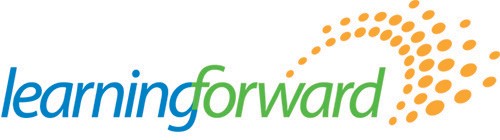 essa.learningforward.org LEA Tool 4.2  Reporting progressDirectionsRead and analyze the following evidence-based practices and priorities your team members to determine which ones you could embed into your revised Title IIA application for districts.LEA Title IIA Monitoring ToolLEA Title IIA Monitoring ToolLEA Title IIA Monitoring ToolLEA Title IIA Monitoring ToolLEA Title IIA Monitoring ToolLEA Title IIA Monitoring ToolLEA Title IIA Monitoring ToolLEA Title IIA Monitoring ToolLEA Title IIA Monitoring ToolActivity/ PriorityEvidence of impact on studentsEvidence of impact on educatorsAmount of Title IIA ex- penditureAlignment to vision/ definition of system of profes- sional learning (see LEA Tools 1.3and 2.1)How is this activity co- ordinated with other PL activities provided through federal, state and local pro- grams?Imple- mentation status (Include number of schools involvedout of total number of schools)Bench- marks for measuring progress (see LEA Tool 3.1)Next steps (Continue, modify, or discon- tinue?)